Course unitDescriptor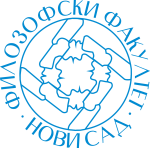 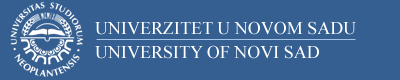 Course unitDescriptorFaculty of PhilosophyFaculty of PhilosophyGENERAL INFORMATIONGENERAL INFORMATIONGENERAL INFORMATIONGENERAL INFORMATIONStudy program in which the course unit is offeredStudy program in which the course unit is offeredRusinski jezik i književnostRusinski jezik i književnostCourse unit titleCourse unit titleIstorija Rusina IIIstorija Rusina IICourse unit codeCourse unit code15рнрн02315рнрн023Type of course unit Type of course unit IzborniIzborniLevel of course unitLevel of course unitosnovniosnovniField of Study (please see ISCED)Field of Study (please see ISCED)0232 Literature and linguistics0232 Literature and linguisticsSemester when the course unit is offeredSemester when the course unit is offeredletnjiletnjiYear of study (if applicable)Year of study (if applicable)22Number of ECTS allocatedNumber of ECTS allocated66Name of lecturer/lecturersName of lecturer/lecturersRamač Đ. JankoRamač Đ. JankoName of contact personName of contact personRamač Đ. JankoRamač Đ. JankoMode of course unit deliveryMode of course unit deliveryNeposredna predavanjaNeposredna predavanjaCourse unit pre-requisites (e.g. level of language required, etc)Course unit pre-requisites (e.g. level of language required, etc)nemanemaPURPOSE AND OVERVIEW (max 5-10 sentences)PURPOSE AND OVERVIEW (max 5-10 sentences)PURPOSE AND OVERVIEW (max 5-10 sentences)PURPOSE AND OVERVIEW (max 5-10 sentences)Upoznavanje studenata sa osnovnim zbivanjima u prošlosti Rusina u Južnoj Ugarskoj od početka njihovog doseljavanja u Bačku sredinom 18. veka do 1918. godine i tumačenje najznačajnijih tokova i istorijskih procesa u njihovom privrednom i društvenom životu. Upoznavanje studenata sa osnovnim zbivanjima u prošlosti Rusina u Južnoj Ugarskoj od početka njihovog doseljavanja u Bačku sredinom 18. veka do 1918. godine i tumačenje najznačajnijih tokova i istorijskih procesa u njihovom privrednom i društvenom životu. Upoznavanje studenata sa osnovnim zbivanjima u prošlosti Rusina u Južnoj Ugarskoj od početka njihovog doseljavanja u Bačku sredinom 18. veka do 1918. godine i tumačenje najznačajnijih tokova i istorijskih procesa u njihovom privrednom i društvenom životu. Upoznavanje studenata sa osnovnim zbivanjima u prošlosti Rusina u Južnoj Ugarskoj od početka njihovog doseljavanja u Bačku sredinom 18. veka do 1918. godine i tumačenje najznačajnijih tokova i istorijskih procesa u njihovom privrednom i društvenom životu. LEARNING OUTCOMES (knowledge and skills)LEARNING OUTCOMES (knowledge and skills)LEARNING OUTCOMES (knowledge and skills)LEARNING OUTCOMES (knowledge and skills)Sticanje osnovnih saznanja o najvažnijim zbivanjima i razumevanje osnovnih tokova i istorijskih procesa u privrednom, kulturno-prosvetnom i nacionalnom životu Rusina u Južnoj Ugarskoj od sredine 18. veka do 1918. godine. Sticanje osnovnih saznanja o najvažnijim zbivanjima i razumevanje osnovnih tokova i istorijskih procesa u privrednom, kulturno-prosvetnom i nacionalnom životu Rusina u Južnoj Ugarskoj od sredine 18. veka do 1918. godine. Sticanje osnovnih saznanja o najvažnijim zbivanjima i razumevanje osnovnih tokova i istorijskih procesa u privrednom, kulturno-prosvetnom i nacionalnom životu Rusina u Južnoj Ugarskoj od sredine 18. veka do 1918. godine. Sticanje osnovnih saznanja o najvažnijim zbivanjima i razumevanje osnovnih tokova i istorijskih procesa u privrednom, kulturno-prosvetnom i nacionalnom životu Rusina u Južnoj Ugarskoj od sredine 18. veka do 1918. godine. SYLLABUS (outline and summary of topics)SYLLABUS (outline and summary of topics)SYLLABUS (outline and summary of topics)SYLLABUS (outline and summary of topics)Teorijska nastava: Izvori i literatura za istoriju Rusina u Južnoj Ugarskoj. Društveno-ekonomske i političke prilike u Bačkoj sredinom 18. veka. Doseljavanje Rusina iz severoistočne Ugarske u Bačku. Društveno-ekonomske, kulturno-prosvetne i crkveno-verske prilike Rusina u Bačkoj u 18. veku. Doseljavanje Rusina u Srem u prvoj polovini 19. veka i društveno-ekonomske prilike u kojima su živeli. Rusini u revoluciji 1848. godine i osnovne tendencije njihovog privrednog razvoja. Kulturno-prosvetni život Rusina u Južnoj Ugarskoj u drugoj polovini 19. veka i početak kulturno-nacionalnog preporoda. Delatnost Volodimira Hnatjuka. Migracije u drugoj polovini 19. i na početku 20. veka: uzroci, pravci i posledice. Crkveno-religijski život. Rusini u Prvom svetskom ratu i stvaranje Kraljevine SHS.Praktična nastava: Studenti na osnovu literature pripremaju usmene prezentacije i diskusije o odabranim temama. Čitanje i tumačenje relevantnih izvora iz istorije RusinaTeorijska nastava: Izvori i literatura za istoriju Rusina u Južnoj Ugarskoj. Društveno-ekonomske i političke prilike u Bačkoj sredinom 18. veka. Doseljavanje Rusina iz severoistočne Ugarske u Bačku. Društveno-ekonomske, kulturno-prosvetne i crkveno-verske prilike Rusina u Bačkoj u 18. veku. Doseljavanje Rusina u Srem u prvoj polovini 19. veka i društveno-ekonomske prilike u kojima su živeli. Rusini u revoluciji 1848. godine i osnovne tendencije njihovog privrednog razvoja. Kulturno-prosvetni život Rusina u Južnoj Ugarskoj u drugoj polovini 19. veka i početak kulturno-nacionalnog preporoda. Delatnost Volodimira Hnatjuka. Migracije u drugoj polovini 19. i na početku 20. veka: uzroci, pravci i posledice. Crkveno-religijski život. Rusini u Prvom svetskom ratu i stvaranje Kraljevine SHS.Praktična nastava: Studenti na osnovu literature pripremaju usmene prezentacije i diskusije o odabranim temama. Čitanje i tumačenje relevantnih izvora iz istorije RusinaTeorijska nastava: Izvori i literatura za istoriju Rusina u Južnoj Ugarskoj. Društveno-ekonomske i političke prilike u Bačkoj sredinom 18. veka. Doseljavanje Rusina iz severoistočne Ugarske u Bačku. Društveno-ekonomske, kulturno-prosvetne i crkveno-verske prilike Rusina u Bačkoj u 18. veku. Doseljavanje Rusina u Srem u prvoj polovini 19. veka i društveno-ekonomske prilike u kojima su živeli. Rusini u revoluciji 1848. godine i osnovne tendencije njihovog privrednog razvoja. Kulturno-prosvetni život Rusina u Južnoj Ugarskoj u drugoj polovini 19. veka i početak kulturno-nacionalnog preporoda. Delatnost Volodimira Hnatjuka. Migracije u drugoj polovini 19. i na početku 20. veka: uzroci, pravci i posledice. Crkveno-religijski život. Rusini u Prvom svetskom ratu i stvaranje Kraljevine SHS.Praktična nastava: Studenti na osnovu literature pripremaju usmene prezentacije i diskusije o odabranim temama. Čitanje i tumačenje relevantnih izvora iz istorije RusinaTeorijska nastava: Izvori i literatura za istoriju Rusina u Južnoj Ugarskoj. Društveno-ekonomske i političke prilike u Bačkoj sredinom 18. veka. Doseljavanje Rusina iz severoistočne Ugarske u Bačku. Društveno-ekonomske, kulturno-prosvetne i crkveno-verske prilike Rusina u Bačkoj u 18. veku. Doseljavanje Rusina u Srem u prvoj polovini 19. veka i društveno-ekonomske prilike u kojima su živeli. Rusini u revoluciji 1848. godine i osnovne tendencije njihovog privrednog razvoja. Kulturno-prosvetni život Rusina u Južnoj Ugarskoj u drugoj polovini 19. veka i početak kulturno-nacionalnog preporoda. Delatnost Volodimira Hnatjuka. Migracije u drugoj polovini 19. i na početku 20. veka: uzroci, pravci i posledice. Crkveno-religijski život. Rusini u Prvom svetskom ratu i stvaranje Kraljevine SHS.Praktična nastava: Studenti na osnovu literature pripremaju usmene prezentacije i diskusije o odabranim temama. Čitanje i tumačenje relevantnih izvora iz istorije RusinaLEARNING AND TEACHING (planned learning activities and teaching methods) LEARNING AND TEACHING (planned learning activities and teaching methods) LEARNING AND TEACHING (planned learning activities and teaching methods) LEARNING AND TEACHING (planned learning activities and teaching methods) Monološki metod, čitanje, analiza i tumačenje istorijskih izvora. Čitanje i analiza seminarskih radova.Monološki metod, čitanje, analiza i tumačenje istorijskih izvora. Čitanje i analiza seminarskih radova.Monološki metod, čitanje, analiza i tumačenje istorijskih izvora. Čitanje i analiza seminarskih radova.Monološki metod, čitanje, analiza i tumačenje istorijskih izvora. Čitanje i analiza seminarskih radova.REQUIRED READINGREQUIRED READINGREQUIRED READINGREQUIRED READING1.Рамач, Я. Привредни и дружтвени живот Руснацох (1745-1848),Нови Сад, 1990.2.Рамач, Я., Кратка история Руснацох 1745–1918,Грекокатолїцка парохиї св.апостолох Петра и Павла, Нови Сад, 1994.3. Gavrilović, S., Lebl, A., Vranešević, B., Gačeša, N., Palić, M., Iz istiorije vojvođanskih Rusina do 1941. godine, Godišnjak Društva istoričara Vojvodine, Novi Sad, 1977. 4.Рамач, Я., Руснаци у Южней Угорскей 1745–1918, Войводянска академия наукох и уметносцох, Нови Сад , 2007.5. Костельник, Г., Liber memorabilium грекокатолїцкей парохиї бачкерестурскей, Грекокатолїцка парохия св. Апостолох Петра и Павла, Нови Сад, 1998.1.Рамач, Я. Привредни и дружтвени живот Руснацох (1745-1848),Нови Сад, 1990.2.Рамач, Я., Кратка история Руснацох 1745–1918,Грекокатолїцка парохиї св.апостолох Петра и Павла, Нови Сад, 1994.3. Gavrilović, S., Lebl, A., Vranešević, B., Gačeša, N., Palić, M., Iz istiorije vojvođanskih Rusina do 1941. godine, Godišnjak Društva istoričara Vojvodine, Novi Sad, 1977. 4.Рамач, Я., Руснаци у Южней Угорскей 1745–1918, Войводянска академия наукох и уметносцох, Нови Сад , 2007.5. Костельник, Г., Liber memorabilium грекокатолїцкей парохиї бачкерестурскей, Грекокатолїцка парохия св. Апостолох Петра и Павла, Нови Сад, 1998.1.Рамач, Я. Привредни и дружтвени живот Руснацох (1745-1848),Нови Сад, 1990.2.Рамач, Я., Кратка история Руснацох 1745–1918,Грекокатолїцка парохиї св.апостолох Петра и Павла, Нови Сад, 1994.3. Gavrilović, S., Lebl, A., Vranešević, B., Gačeša, N., Palić, M., Iz istiorije vojvođanskih Rusina do 1941. godine, Godišnjak Društva istoričara Vojvodine, Novi Sad, 1977. 4.Рамач, Я., Руснаци у Южней Угорскей 1745–1918, Войводянска академия наукох и уметносцох, Нови Сад , 2007.5. Костельник, Г., Liber memorabilium грекокатолїцкей парохиї бачкерестурскей, Грекокатолїцка парохия св. Апостолох Петра и Павла, Нови Сад, 1998.1.Рамач, Я. Привредни и дружтвени живот Руснацох (1745-1848),Нови Сад, 1990.2.Рамач, Я., Кратка история Руснацох 1745–1918,Грекокатолїцка парохиї св.апостолох Петра и Павла, Нови Сад, 1994.3. Gavrilović, S., Lebl, A., Vranešević, B., Gačeša, N., Palić, M., Iz istiorije vojvođanskih Rusina do 1941. godine, Godišnjak Društva istoričara Vojvodine, Novi Sad, 1977. 4.Рамач, Я., Руснаци у Южней Угорскей 1745–1918, Войводянска академия наукох и уметносцох, Нови Сад , 2007.5. Костельник, Г., Liber memorabilium грекокатолїцкей парохиї бачкерестурскей, Грекокатолїцка парохия св. Апостолох Петра и Павла, Нови Сад, 1998.ASSESSMENT METHODS AND CRITERIAASSESSMENT METHODS AND CRITERIAASSESSMENT METHODS AND CRITERIAASSESSMENT METHODS AND CRITERIAAktivnosti u toku predavanja  10.00 Kolokvijum 15.00Seminarski rad 15.00 Završni ispit (usmeni) 60.00Aktivnosti u toku predavanja  10.00 Kolokvijum 15.00Seminarski rad 15.00 Završni ispit (usmeni) 60.00Aktivnosti u toku predavanja  10.00 Kolokvijum 15.00Seminarski rad 15.00 Završni ispit (usmeni) 60.00Aktivnosti u toku predavanja  10.00 Kolokvijum 15.00Seminarski rad 15.00 Završni ispit (usmeni) 60.00LANGUAGE OF INSTRUCTIONLANGUAGE OF INSTRUCTIONLANGUAGE OF INSTRUCTIONLANGUAGE OF INSTRUCTIONSrpskiSrpskiSrpskiSrpski